Německý jazyk, práce pro žáky v týdnu od 20.4, 8. třídy A,B          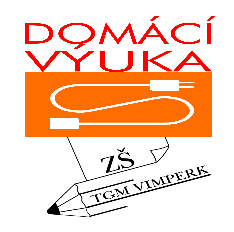 Milí žáci, žákyněCelý tento týden se věnujte přípravě na Wiederholungstest 5 v pracovním sešitě na str. 49 a 50. Pokud budete mít nějaké nejasnosti, pište dotazy na můj mail nebo na messenger do skupiny.     V dalším týdnu vám zašlu na mail test na zakončení této lekce, hodnocení bude slovní, test se bude týkat opakování gramatiky, kterou jsme probrali v páté lekci. Domluvíme si den a čas, kdy budete u počítačů, já vám zašlu mailem test a vy mi o do hodiny pošlete zpět.Dále si do slovníčků napište nová slovíčka z 6 lekce Ich habe einen Computer.Posílám vám německou křížovku, zkuste najít řešení pomocí slovníků. Pokud budete úspěšní, pošlete mi řešení tajenky.Přeji hodně štěstí!  Vaše PHTajenka: Pomůcka:Elch, TNknihaženské jménomalovatdarovatiniciály Hitleražítstromsůlstromškolataškalosvěcimůjvěciiniciály něm. sochaře Harro Magnussenadřívezájmenonynínopísmenopísmenoneurčitý členkamionpísmenotyonavýchodjezero„oh“topísmenovejcenospísmenopísmenojístiniciály herce Nicholase